ПРИЛОЖЕНИЕ 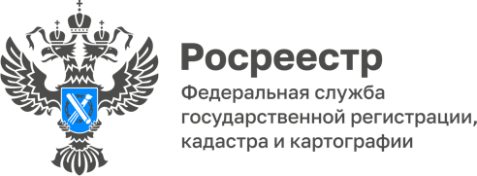 24.10.2023ПРЕСС-РЕЛИЗРегиональный Росреестр предлагает жителям Удмуртии оценить качество работы ведомства

Пройти опрос можно любым удобным способом.На официальном сайте Росреестра по ссылке: [https://rosreestr.gov.ru/] в разделе: «Общественное голосование на портале Госуслуг  «Мой выбор, мое будущее» (размещен в центре контентной части главной страницы сайта), опрос : «Оценка качества работы с обращениями граждан в Росреестре в 3 квартале 2023 года» (указанный опрос можно выбрать из списка с прокруткой (4-я строка).Перейти по ссылке:[https://pos.gosuslugi.ru/lkp/polls/367031].Использовать QR-код.Контакты для СМИПресс-служба Управления Росреестра по Удмуртской Республике:8 (3412)78-63-56pressa@r18.rosreestr.ruhttps://rosreestr.gov.ruhttps://vk.com/rosreestr_18г.Ижевск, ул. М. Горького, 56.